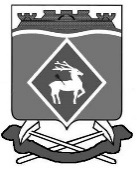 РОССИЙСКАЯ  ФЕДЕРАЦИЯРОСТОВСКАЯ ОБЛАСТЬМУНИЦИПАЛЬНОЕ ОБРАЗОВАНИЕ «БЕЛОКАЛИТВИНСКИЙ РАЙОН»АДМИНИСТРАЦИЯ БЕЛОКАЛИТВИНСКОГО РАЙОНА РАСПОРЯЖЕНИЕ14.10.2019			                         № 157                            г.  Белая КалитваО создании рабочей группы по вопросам оказания имущественной поддержки субъектам малого и среднего предпринимательстваВ соответствии с Федеральным законом от 24.07.2007 года № 209-ФЗ                                  «О развитии малого и среднего предпринимательства в Российской Федерации», в целях оказания имущественной поддержки субъектам малого и среднего предпринимательства на территории Белокалитвинского района:Создать рабочую группу по вопросам оказания имущественной поддержки субъектам малого и среднего предпринимательства на территории Белокалитвинского района (далее – рабочая группа) в составе согласно приложению № 1. Утвердить Положение о рабочей группе согласно приложению № 2.3. Настоящее распоряжение вступает в силу со дня его принятия и подлежит размещению на официальном сайте Администрации Белокалитвинского района в информационно-телекоммуникационной сети «Интернет».4. Контроль за выполнением распоряжения возложить на первого заместителя главы Администрации Белокалитвинского района по экономическому развитию, инвестиционной политике и местному самоуправлению Устименко Д.Ю.Глава Администрации  района					О.А. МельниковаВерно:Управляющий  делами								Л.Г. ВасиленкоПриложение № 1к распоряжению АдминистрацииБелокалитвинского районаот ____14.10. 2019 № 157_Составрабочей группы по вопросам оказания имущественной поддержки субъектам малого и среднего предпринимательства в Белокалитвинском районеУправляющий делами		                                                          Л.Г.Василенко	                                                                                   Приложение № 2к распоряжению АдминистрацииБелокалитвинского районаот 14.10. 2019 № 157Положение о рабочей группе по вопросам оказания имущественной поддержки субъектам малого и среднего предпринимательства в Белокалитвинском районе1. Общие положения1.1. Настоящее Положение определяет порядок деятельности рабочей группы по вопросам оказания имущественной поддержки субъектам малого и среднего предпринимательства на территории Белокалитвинского района (далее - рабочая группа).1.2. Рабочая группа является совещательным консультативным органом по обеспечению взаимодействия с органами местного самоуправления Белокалитвинского района.1.3. Целями деятельности рабочей группы являются:- обеспечение единого подхода к организации оказания имущественной поддержки субъектам малого и среднего предпринимательства (далее – субъекты МСП) на территории Белокалитвинского района, основанного на лучших практиках реализации положений Федерального закона от 24 июля 2007 года № 209-ФЗ «О развитии малого и среднего предпринимательства в Российской Федерации» (далее – Закон № 209-ФЗ) в целях обеспечения равного доступа субъектов МСП к мерам имущественной поддержки;- выявление источников для пополнения перечней муниципального имущества, предусмотренных частью 4 статьи 18 Закона № 209-ФЗ (далее – Перечни) на территории Белокалитвинского района;- выработка и (или) тиражирование лучших практик оказания имущественной поддержки субъектам МСП на территории Белокалитвинского района.1.4. Рабочая группа в своей деятельности руководствуется Законом № 209-ФЗ и иными федеральными законами, указами Президента Российской Федерации, постановлениями Правительства Российской Федерации, законами и иными нормативными правовыми актами Ростовской области, Белокалитвинского района, а также настоящим Положением.1.5 Рабочая группа осуществляет свою деятельность на принципах равноправия ее членов, коллегиальности принятия решений и гласности.2. Задачи и функции рабочей группы2.1. Координация оказания имущественной поддержки субъектам МСП на территории Белокалитвинского района.2.2. Оценка эффективности мероприятий, реализуемых органами местного самоуправления Белокалитвинского района по оказанию имущественной поддержки субъектам МСП.2.3. Разработка годовых и квартальных планов мероприятий по оказанию имущественной поддержки субъектам МСП на территории Белокалитвинского района.2.4. Проведение анализа состава муниципального имущества для цели выявления источников пополнения Перечней осуществляется на основе информации, полученной по результатам:а) запроса сведений из реестров муниципального имущества, выписок из Единого государственного реестра недвижимости, данных архивов, иных документов об объектах казны и имуществе, закрепленном на праве хозяйственного ведения или оперативного управления за муниципальным предприятием или учреждением, в том числе неиспользуемом, неэффективно используемом не по назначению, а также земельных участках, государственная собственность на помещений и предметов, срок полезного использования которых составляет менее пяти лет), бесхозяйном и ином имуществе;б) обследование объектов муниципального недвижимого имущества, в том числе земельных участков, на территории Белокалитвинского района органом, уполномоченным на проведение такого обследования;в) предложений субъектов МСП, заинтересованных в получении в аренду муниципального имущества.2.5 Рассмотрение предложений, поступивших от органов исполнительной власти Ростовской области, органов местного самоуправления Белокалитвинского района, представителей общественности, субъектов МСП о дополнении Перечней.2.6. Выработка рекомендаций и предложений в рамках оказания имущественной поддержки субъектам МСП на территории Белокалитвинского района, в том числе по следующим вопросам:а) формированию и дополнению Перечней, расширению состава имущества, вовлекаемого в имущественную поддержку;б) замене объектов, включенных в Перечни и не востребованных субъектами МСП, на другое имущество или по их иному использованию (по результатам анализа состава имущества Перечней, количества обращений субъектов МСП, итогов торгов на право заключения договоров аренды);в) установлению льготных условий предоставления в аренду имущества, муниципальных преференций для субъектов МСП на территории Белокалитвинского района;г) нормативному правовому регулированию оказания имущественной поддержки субъектам МСП, в том числе прощению порядка получения такой поддержки;д) разработке показателей эффективности деятельности органов местного самоуправления, ответственных за реализацию имущественной поддержки субъектов МСП;е) обеспечению информирования субъектов МСП об имущественной поддержке;ж) совершенствованию порядка учета муниципального имущества, размещения и актуализации сведений о нем в информационно-телекоммуникационной сети «Интернет».2.7. Оказание информационного и консультационного содействия органам местного самоуправления, в том числе посредством обучающих мероприятий по оказанию имущественной поддержки субъектам МСП.2.8. Взаимодействие с федеральными органами власти, органами исполнительной власти Ростовской области, а также с Микрокредитной компанией -Ассоциации предпринимателей по поддержке бизнеса Белокалитвинского района.	2.9. Выдвижение и поддержка инициатив, направленных на совершенствование оказания имущественной поддержки субъектам МСП, на основе анализа сложившейся региональной и муниципальной практики.3. Права рабочей группыВ целях осуществления задач, предусмотренных разделом 2 настоящего Положения, рабочая группа имеет право:3.1. Рассматривать на своих заседаниях вопросы в соответствии с компетенцией рабочей группы, принимать соответствующие решения.3.2. Запрашивать информацию и материалы от органов местного самоуправления, общественных объединений по вопросам, отнесенным к компетенции рабочей группы.3.3. Привлекать к работе рабочей группы представителей заинтересованных органов местного самоуправления, субъектов МСП, научных, общественных и иных организаций, а также других специалистов.3.4. Направлять органам, уполномоченным на проведение обследования объектов муниципального недвижимого имущества, списки объектов недвижимости, в отношении которых предлагается провести обследование и (или) представить дополнительную информацию.3.5. Участвовать через представителей, назначаемых по решению рабочей группы, с согласия органа, уполномоченного на проведение обследования объектов муниципального имущества, в проведении обследования объектов недвижимого, в том числе земельных участков, на территории Белокалитвинского района, в соответствии со списком, указанным в пункте 3.4. настоящего Положения.4. Порядок деятельности рабочей группы4.1. Рабочая группа состоит из председателя рабочей группы, заместителя председателя рабочей группы, секретаря рабочей группы, членов рабочей группы.4.2. В заседаниях рабочей группы могут принимать участие приглашенные заинтересованные лица, в том числе представители субъектов МСП, правом совещательного голоса.4.3. Заседания рабочей группы проводятся в очной или очно-заочной (в том числе посредством видео-конференц-связи) форме по мере необходимости, но не реже 1 раза в полугодие.4.4. Повестка дня заседания рабочей группы с указанием даты, времени, места проведения заседания и материалы по вопросам повестки заседания рабочей группы секретарем рабочей группы направляются членам рабочей группы не позднее двух рабочих дней до даты проведения заседания в письменном виде.4.5. Заседания рабочей группы проводит председатель рабочей группы или по его поручению заместитель председателя рабочей группы.4.6. Председатель рабочей группы:- организует деятельность рабочей группы;- принимает решение о времени и месте проведения заседания рабочей группы;- утверждает повестку дня заседания рабочей группы и порядок ее работы;- ведет заседания рабочей группы;- определяет порядок рассмотрения вопросов на заседании рабочей группы;- принимает решение по оперативным вопросам деятельности рабочей группы, которые возникают в ходе ее работы;- подписывает протоколы заседаний рабочей группы.4.7. Секретарь рабочей группы:- осуществляет организационные мероприятия, связанные с подготовкой заседания рабочей группы;- доводит до сведения членов рабочей группы повестку дня заседания рабочей группы;- информирует членов рабочей группы о времени и месте проведения заседаний;- оформляет протоколы заседаний рабочей группы;- ведет делопроизводство рабочей группы;- организует подготовку материалов к заседаниям рабочей группы, а также проектов ее решений.4.8. Члены рабочей группы:- вносят предложения по повестке дня заседания рабочей группы;- участвуют в заседаниях рабочей группы и обсуждении рассматриваемых на них вопросах;- участвуют в подготовке и принятии решений рабочей группы;- представляют секретарю рабочей группы материалы по вопросам, подлежащим рассмотрению на заседании рабочей группы.4.9. Заседание рабочей группы считается правомочным, если на нем присутствует не менее 2/3 от общего числа членов рабочей группы.4.10. При отсутствии кворума рабочей группы созывается повторное заседание рабочей группы.4.11. Члены рабочей группы участвуют в ее заседаниях без права замены. В случае отсутствия члена рабочей группы на заседании он имеет право представить свое мнение по рассматриваемым вопросам в письменной форме.4.12. Члены рабочей группы имеют право выражать особое мнение по рассматриваемым на заседаниях рабочей группы вопросам, которое заносится в протокол заседания рабочей группы или приобщается к протоколу в письменной форме.4.13. При голосовании каждый член рабочей группы имеет один голос.Решения рабочей группы принимаются большинством голосов присутствующих на заседании членов рабочей группы с учетом письменных мнений, представленных в установленный срок отсутствующими членами рабочей группы, и оформляются протоколом заседания рабочей группы. В случае наличия у присутствующих на заседании членов рабочей группы особого мнения оно прилагается к протоколу и является его неотъемлемой частью. При равном количестве голосов при голосовании решающим является голос председателя рабочей группы.4.14. По решению председателя рабочей группы заседание может быть проведено в заочной форме. При принятии решения о проведении заседания в заочной форме путем опросного голосования члены рабочей группы, при этом представляют мотивированную позицию по вопросам, вынесенным на заочное голосование, до срока, указанного в решении о проведении заседания в заочной форме.4.15. При проведении заочного голосования решение принимается большинством голосов от общего числа членов, участвующих в голосовании. При этом число членов, участвующих в заочном голосовании, должно быть не менее 2/3 от общего числа членов рабочей группы. В случае равенства голосов решающим является голос руководителя рабочей группы, при его отсутствии – заместителя руководителя рабочей группы.4.16. Решения рабочей группы носят рекомендательный характер для органов местного самоуправления.4.17. Протокол заседания рабочей группы оформляется секретарем рабочей группы в течение 5-ти рабочих дней с даты проведения заседания рабочей группы, подписывается председателем рабочей группы.4.18. В протоколе заседания рабочей группы указываются:- дата, время и место проведения заседания рабочей группы;- номер протокола;- список членов рабочей группы, принявших участие в обсуждении вопросов, рассматриваемых на заседании рабочей группы, а также список приглашенных на заседание рабочей группы лиц;- принятое решение по каждому вопросу, рассмотренному на заседании рабочей группы;- итоги голосования по каждому вопросу, рассмотренному на заседании рабочей группы.4.19. К протоколу заседания рабочей группы должны быть приложены материалы, представленные на рассмотрение рабочей группы.5. Организационно-техническое обеспечение деятельности рабочей группы5.1. Организационно-техническое обеспечение деятельности рабочей группы осуществляет комитет по управлению имуществом Администрации Белокалитвинского района.6. Заключительные положения6.1. Рабочая группа действует на постоянной основе, в составе согласно приложению № 1 к настоящему распоряжению.Управляющий делами                                                             Л.Г. ВасиленкоУстименко Дмитрий Юрьевич -первый заместитель главы Администрации   Белокалитвинсокго района, председатель рабочей группыСевостьянов Сергей Анатольевич -председатель комитета по управлению имуществом Администрации Белокалитвинского района, заместитель председателя рабочей группыИванкова Людмила Алексеевна -ведущий специалист по аренде имущества комитета по управлению имуществом Администрации Белокалитвинского района, секретарь рабочей группы (по согласованию)Члены рабочей группы:Мешкова Надежда Николаевна -главный специалист комитета по управлению имуществом Администрации Белокалитвинского района (по согласованию)Волкова Ольга Викторовна -начальник отдела экономики, малого бизнеса, инвестиций и местного самоуправления Администрации Белокалитвинского района Лукьянов Сергей Юрьевич -начальник юридического отдела Администрации Белокалитвинского районаВоротынцев Алексей Иванович -директор Микрокредитной компании -Ассоциации предпринимателей по поддержке бизнеса Белокалитвинского района, эксперт рабочей группы (по согласованию)